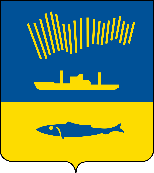 АДМИНИСТРАЦИЯ ГОРОДА МУРМАНСКАП О С Т А Н О В Л Е Н И Е 12.02.2024                                                                                                         № 546 В соответствии с Федеральным законом от 28.12.2009 № 381-ФЗ                              «Об основах государственного регулирования торговой деятельности                                         в Российской Федерации», Федеральным законом от 06.10.2003 № 131-ФЗ                            «Об общих принципах организации местного самоуправления в Российской Федерации», постановлением Правительства Мурманской области от 18.07.2016 № 349-ПП «Об утверждении Порядка организации ярмарок и продажи товаров (выполнения работ, оказания услуг) на них на территории Мурманской области», руководствуясь Уставом муниципального образования городской округ город-герой Мурманск, п о с т а н о в л я ю: 1. Внести в перечень мест для организации ярмарок и продажи товаров (выполнения работ, оказания услуг) на них на территории муниципального образования город Мурманск, утвержденный постановлением администрации города Мурманска от 08.09.2016 № 2705 (в ред. постановлений                                               от 04.09.2017 № 2889, от 25.01.2018 № 134, от 19.02.2019 № 606,                                                от 25.06.2019 № 2135, от 23.07.2019 № 2480, от 22.01.2020 № 112,                                               от 11.12.2020 № 2883, от 04.02.2021 № 234, от 29.04.2022 № 1092, от 18.08.2022 № 2336), следующие изменения:1.1. В строке 2 графу «Информация о правообладателе ярмарочной площадки» изложить в новой редакции:«ИП Кузнецова И.С., Мурманская область, г. Кандалакша, Сосновый пер., д. 5, тел. +7 902-833-05-22».1.2. В строке 13 графу «Информация о правообладателе ярмарочной площадки» изложить в новой редакции: «МБУК Дворец культуры «Судоремонтник», 184635, г. Мурманск, район Росляково, ул. Заводская, д. 1, тел. 8 (8152) 47-15-22, 58-20-10, 58-20-11,                              e-mail: dk-sudrem-dir.51@mail.ru». 2. Отделу информационно-технического обеспечения и защиты информации администрации города Мурманска (Кузьмин А.Н.) разместить настоящее постановление на официальном сайте администрации города Мурманска в сети Интернет.3. Редакции газеты «Вечерний Мурманск» (Елкин А.Е.) опубликовать настоящее постановление.4. Настоящее постановление вступает в силу со дня официального опубликования.5. Контроль за выполнением настоящего постановления возложить на заместителя главы администрации города Мурманска Синякаева Р.Р. Глава администрации города Мурманска                                                                         Ю.В. Сердечкин